Памятка о взаимодействии Заказчика и ФГБУ «Амурский референтный центр Россельхознадзора» (далее – Учреждение) в 2022 году в рамках программы экспорта АПК в КНР.1 Сотрудничество Учреждения с Заказчиком оформляется в виде договора возмездного оказания услуг.2. При участии Заказчика в программе государственной поддержки от «Центра поддержки экспорта АПК», заключается дополнительный трехсторонний договор, регламентирующий порядок расчета за оказанные Учреждением услуги. В рамках экспорта АПК в КНР Заказчику необходимо пройти:I этапПроверку подкарантинного фитосанитарного состояния семян, из которых будет выращен текущий урожай.Выезд на досмотр семян и отбор проб для фитосанитарной экспертизы сотрудниками Учреждением проводится на основании заявки (Приложение 1), поданной в отдел по работе с заказчиками в срок:- для семян пшеницы, ячменя, овса – с 10.01.2022г., но не позднее 29.04.2022 г.- для семян сои, кукурузы, рапса с 10.01.2022г., но не позднее 29.04.2022 г.*В случае, если заявка была подана позже указанного срока и на момент приезда сотрудников Учреждения часть семян уже высеяна, то в конечном заключении будет указан объем семян, фактически находившийся на складе в момент приезда (без учета уже высеянных в грунт объема семян). Информация о недосмотренных и высеянных в грунт семенах, будет оперативно передаваться в территориальное Управление РоссельхознадзораII этапПроверку фитосанитарного состояния объекта (полей) выращивания подкарантинной продукции.Выезд на отбор образцов (проб) почвы в места выращивания подкарантинной продукции и визуального осмотра сотрудниками Учреждением проводится на основании заявки (Приложение 2), поданной в отдел по работе с заказчиками в срок:- для проверки мест выращивания пшеницы, ячменя, овса - с 10.01.2022г., но не позднее 15.05.2022 года- для проверки мест выращивания сои, кукурузы, рапса - с 10.01.2022г., но не позднее 05.07.2022 года *К заявке в обязательном порядке необходимо приложить:- план проведения обследований мест выращивания подкарантинной продукции на 2022 год (Приложение 3);- электронные копии правоустанавливающих документов (свидетельства о государственной регистрации права, договора аренды, договора безвозмездного пользования и т.д.)- если заявитель не имеет никаких прав на пользование местами выращивания сельскохозяйственной продукции, а лишь представляет интересы законного правообладателя, то необходимо прикрепить дополнительное соглашение между заявителем и законным правообладателем либо иные документы, подтверждающие право пользования. III этапПроверку фитосанитарного состояния мест хранения подкарантинной продукции.Выезд на досмотр мест хранения подкарантинной продукции осуществляется на основании заявки, поданной в отдел по работе с заказчиком (Приложение 4) в срок: - до загрузки в места хранения нового урожая (т.е. склады должны быть пустыми), но не позднее чем за месяц до начала уборочной для определенного вида продукции. IV этапПроверку фитосанитарного состояния подкарантинной продукцииИсследование образцов, отобранных от партий экспортируемой продукции, проводится на основании заявки (Приложение 5), поданной в отдел по работе с заказчиком в срок -не позднее чем за 10 дней до запланированной даты вывоза продукции.*При предоставлении образцов, отобранных инспекторами Территориального Управления Россельхознадзора от экспортируемой продукции, проводится их досмотр в установленные договором сроки, с выдачей конечных документов.* Выезд сотрудников Учреждения осуществляется по предварительному согласованию с контактными лицами Заказчика, указанными в заявке.ВНИМАНИЕ: При подаче заявки, сотрудники Учреждения проводит проверку всех представленных документов Заказчиком. Регистрация заявки проводится только при отсутствии кредиторской задолженности Заказчика перед Учреждением.  Приложение 1Федеральное государственное бюджетное учреждение«Амурский референтный центр Федеральной службыпо ветеринарному и фитосанитарному надзору»Орган инспекцииЗАЯВКАна установление карантинного фитосанитарного состоянияподкарантинной продукции (материалов, грузов, объектов)№ ____________________« _____ » ________________ 20 _____ гПриложение 2Федеральное государственное бюджетное учреждение«Амурский референтный центр Федеральной службыпо ветеринарному и фитосанитарному надзору»Орган инспекцииЗАЯВКАна установление карантинного фитосанитарного состоянияподкарантинной продукции (материалов, грузов, объектов)№ ____________________« _____ » ________________ 20 _____ гПриложение 3Приложение 4Федеральное государственное бюджетное учреждение«Амурский референтный центр Федеральной службыпо ветеринарному и фитосанитарному надзору»Орган инспекцииЗАЯВКАна установление карантинного фитосанитарного состоянияподкарантинной продукции (материалов, грузов, объектов)№ ____________________« _____ » ________________ 20 _____ гПриложение 5Федеральное государственное бюджетное учреждение«Амурский референтный центр Федеральной службыпо ветеринарному и фитосанитарному надзору»Орган инспекцииЗАЯВКАна установление карантинного фитосанитарного состоянияподкарантинной продукции (материалов, грузов, объектов)№ ____________________« _____ » ________________ 20 _____ гГРУЗООТПРАВИТЕЛЬГРУЗООТПРАВИТЕЛЬГРУЗООТПРАВИТЕЛЬГРУЗООТПРАВИТЕЛЬГРУЗООТПРАВИТЕЛЬГРУЗООТПРАВИТЕЛЬГРУЗООТПРАВИТЕЛЬГРУЗООТПРАВИТЕЛЬГРУЗООТПРАВИТЕЛЬНаименование грузоотправителя (ФЛ, ЮЛ, ИП и т.д.):Наименование грузоотправителя (ФЛ, ЮЛ, ИП и т.д.):Наименование грузоотправителя (ФЛ, ЮЛ, ИП и т.д.):Наименование грузоотправителя (ФЛ, ЮЛ, ИП и т.д.):Наименование грузоотправителя (ФЛ, ЮЛ, ИП и т.д.):Наименование грузоотправителя (ФЛ, ЮЛ, ИП и т.д.):Наименование грузоотправителя (ФЛ, ЮЛ, ИП и т.д.):Наименование грузоотправителя (ФЛ, ЮЛ, ИП и т.д.):Наименование грузоотправителя (ФЛ, ЮЛ, ИП и т.д.):ООО «_______» АПК»ООО «_______» АПК»ООО «_______» АПК»ООО «_______» АПК»ООО «_______» АПК»ООО «_______» АПК»ООО «_______» АПК»ООО «_______» АПК»ООО «_______» АПК»Юридический адрес:Юридический адрес:Юридический адрес:Юридический адрес:Юридический адрес:Юридический адрес:Юридический адрес:Юридический адрес:Юридический адрес:Фактический адрес:Фактический адрес:Фактический адрес:Фактический адрес:Фактический адрес:Фактический адрес:Фактический адрес:Фактический адрес:Фактический адрес:Контактные данные (телефон, факс, e-mail):Контактные данные (телефон, факс, e-mail):Контактные данные (телефон, факс, e-mail):Контактные данные (телефон, факс, e-mail):Контактные данные (телефон, факс, e-mail):Контактные данные (телефон, факс, e-mail):Контактные данные (телефон, факс, e-mail):Контактные данные (телефон, факс, e-mail):Контактные данные (телефон, факс, e-mail):ИНН:ОГРН:ОГРН:ОГРН:ГРУЗОПОЛУЧАТЕЛЬГРУЗОПОЛУЧАТЕЛЬГРУЗОПОЛУЧАТЕЛЬГРУЗОПОЛУЧАТЕЛЬГРУЗОПОЛУЧАТЕЛЬГРУЗОПОЛУЧАТЕЛЬГРУЗОПОЛУЧАТЕЛЬГРУЗОПОЛУЧАТЕЛЬГРУЗОПОЛУЧАТЕЛЬНаименование грузополучателя (ФЛ, ЮЛ, ИП и т.д.):Наименование грузополучателя (ФЛ, ЮЛ, ИП и т.д.):Наименование грузополучателя (ФЛ, ЮЛ, ИП и т.д.):Наименование грузополучателя (ФЛ, ЮЛ, ИП и т.д.):Наименование грузополучателя (ФЛ, ЮЛ, ИП и т.д.):Наименование грузополучателя (ФЛ, ЮЛ, ИП и т.д.):Наименование грузополучателя (ФЛ, ЮЛ, ИП и т.д.):Наименование грузополучателя (ФЛ, ЮЛ, ИП и т.д.):Наименование грузополучателя (ФЛ, ЮЛ, ИП и т.д.):---------Юридический адрес:Юридический адрес:Юридический адрес:Юридический адрес:Юридический адрес:Юридический адрес:Юридический адрес:Юридический адрес:Юридический адрес:---------Фактический адрес:Фактический адрес:Фактический адрес:Фактический адрес:Фактический адрес:Фактический адрес:Фактический адрес:Фактический адрес:Фактический адрес:---------Контактные данные (телефон, факс, e-mail):Контактные данные (телефон, факс, e-mail):Контактные данные (телефон, факс, e-mail):Контактные данные (телефон, факс, e-mail):Контактные данные (телефон, факс, e-mail):Контактные данные (телефон, факс, e-mail):Контактные данные (телефон, факс, e-mail):Контактные данные (телефон, факс, e-mail):Контактные данные (телефон, факс, e-mail):---------ИНН:---ОГРН:ОГРН:ОГРН:--ИНФОРМАЦИЯ О ПРОДУКЦИИ (МАТЕРИАЛЕ, ГРУЗЕ, ОБЪЕКТЕ)ИНФОРМАЦИЯ О ПРОДУКЦИИ (МАТЕРИАЛЕ, ГРУЗЕ, ОБЪЕКТЕ)ИНФОРМАЦИЯ О ПРОДУКЦИИ (МАТЕРИАЛЕ, ГРУЗЕ, ОБЪЕКТЕ)ИНФОРМАЦИЯ О ПРОДУКЦИИ (МАТЕРИАЛЕ, ГРУЗЕ, ОБЪЕКТЕ)ИНФОРМАЦИЯ О ПРОДУКЦИИ (МАТЕРИАЛЕ, ГРУЗЕ, ОБЪЕКТЕ)ИНФОРМАЦИЯ О ПРОДУКЦИИ (МАТЕРИАЛЕ, ГРУЗЕ, ОБЪЕКТЕ)ИНФОРМАЦИЯ О ПРОДУКЦИИ (МАТЕРИАЛЕ, ГРУЗЕ, ОБЪЕКТЕ)ИНФОРМАЦИЯ О ПРОДУКЦИИ (МАТЕРИАЛЕ, ГРУЗЕ, ОБЪЕКТЕ)ИНФОРМАЦИЯ О ПРОДУКЦИИ (МАТЕРИАЛЕ, ГРУЗЕ, ОБЪЕКТЕ)Пункт отправления продукции (материала, груза):Пункт отправления продукции (материала, груза):Пункт отправления продукции (материала, груза):Пункт отправления продукции (материала, груза):Пункт отправления продукции (материала, груза):Пункт отправления продукции (материала, груза):Пункт отправления продукции (материала, груза):Пункт отправления продукции (материала, груза):Пункт отправления продукции (материала, груза):---------Пункт назначения продукции (материала, груза):Пункт назначения продукции (материала, груза):Пункт назначения продукции (материала, груза):Пункт назначения продукции (материала, груза):Пункт назначения продукции (материала, груза):Пункт назначения продукции (материала, груза):Пункт назначения продукции (материала, груза):Пункт назначения продукции (материала, груза):Пункт назначения продукции (материала, груза):---------Наименование и количество продукции (материала, груза, объекта):Наименование и количество продукции (материала, груза, объекта):Наименование и количество продукции (материала, груза, объекта):Наименование и количество продукции (материала, груза, объекта):Наименование и количество продукции (материала, груза, объекта):Наименование и количество продукции (материала, груза, объекта):Наименование и количество продукции (материала, груза, объекта):Наименование и количество продукции (материала, груза, объекта):Наименование и количество продукции (материала, груза, объекта):Количество мест и описание упаковки:Количество мест и описание упаковки:Количество мест и описание упаковки:Количество мест и описание упаковки:Количество мест и описание упаковки:Количество мест и описание упаковки:Количество мест и описание упаковки:Количество мест и описание упаковки:Количество мест и описание упаковки:НасыпьюНасыпьюНасыпьюНасыпьюНасыпьюНасыпьюНасыпьюНасыпьюНасыпьюМестонахождение продукции (материала, груза, объекта):Местонахождение продукции (материала, груза, объекта):Местонахождение продукции (материала, груза, объекта):Местонахождение продукции (материала, груза, объекта):Местонахождение продукции (материала, груза, объекта):Местонахождение продукции (материала, груза, объекта):Местонахождение продукции (материала, груза, объекта):Местонахождение продукции (материала, груза, объекта):Местонахождение продукции (материала, груза, объекта):Место происхождения продукции (материала, груза, объекта) (страна, область, район, хозяйство):Место происхождения продукции (материала, груза, объекта) (страна, область, район, хозяйство):Место происхождения продукции (материала, груза, объекта) (страна, область, район, хозяйство):Место происхождения продукции (материала, груза, объекта) (страна, область, район, хозяйство):Место происхождения продукции (материала, груза, объекта) (страна, область, район, хозяйство):Место происхождения продукции (материала, груза, объекта) (страна, область, район, хозяйство):Место происхождения продукции (материала, груза, объекта) (страна, область, район, хозяйство):Место происхождения продукции (материала, груза, объекта) (страна, область, район, хозяйство):Место происхождения продукции (материала, груза, объекта) (страна, область, район, хозяйство):Способ транспортировки (автомобильный, речной, воздушный, железнодорожный):Способ транспортировки (автомобильный, речной, воздушный, железнодорожный):Способ транспортировки (автомобильный, речной, воздушный, железнодорожный):Способ транспортировки (автомобильный, речной, воздушный, железнодорожный):Способ транспортировки (автомобильный, речной, воздушный, железнодорожный):Способ транспортировки (автомобильный, речной, воздушный, железнодорожный):Способ транспортировки (автомобильный, речной, воздушный, железнодорожный):Способ транспортировки (автомобильный, речной, воздушный, железнодорожный):Способ транспортировки (автомобильный, речной, воздушный, железнодорожный):---------Заявитель ознакомлен с методами исследований (испытаний) и измерений и областью аккредитации испытательной лаборатории. Заявитель оставляет право выбора оптимального метода/методик исследований (испытаний) и измерений образцов (проб) за испытательной лабораторией. После проведения исследований (испытаний) и измерений образцы (пробы) заявителю не возвращаются, списываются и утилизируются в установленном порядке. В случае подозрения на наличие КВО при проведении визуального метода исследования на территории заявителя, а также в зависимости от вида подкарантинной продукции (материала, груза, объекта) может быть проведен отбор образцов (проб). В случае обнаружения карантинных вредных организмов, сведения об указанных фактах могут быть посредством систем электронной передачи данных направлены в территориальные органы Россельхознадзора.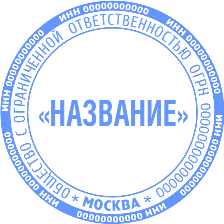 Заявитель ознакомлен с методами исследований (испытаний) и измерений и областью аккредитации испытательной лаборатории. Заявитель оставляет право выбора оптимального метода/методик исследований (испытаний) и измерений образцов (проб) за испытательной лабораторией. После проведения исследований (испытаний) и измерений образцы (пробы) заявителю не возвращаются, списываются и утилизируются в установленном порядке. В случае подозрения на наличие КВО при проведении визуального метода исследования на территории заявителя, а также в зависимости от вида подкарантинной продукции (материала, груза, объекта) может быть проведен отбор образцов (проб). В случае обнаружения карантинных вредных организмов, сведения об указанных фактах могут быть посредством систем электронной передачи данных направлены в территориальные органы Россельхознадзора.Заявитель ознакомлен с методами исследований (испытаний) и измерений и областью аккредитации испытательной лаборатории. Заявитель оставляет право выбора оптимального метода/методик исследований (испытаний) и измерений образцов (проб) за испытательной лабораторией. После проведения исследований (испытаний) и измерений образцы (пробы) заявителю не возвращаются, списываются и утилизируются в установленном порядке. В случае подозрения на наличие КВО при проведении визуального метода исследования на территории заявителя, а также в зависимости от вида подкарантинной продукции (материала, груза, объекта) может быть проведен отбор образцов (проб). В случае обнаружения карантинных вредных организмов, сведения об указанных фактах могут быть посредством систем электронной передачи данных направлены в территориальные органы Россельхознадзора.Заявитель ознакомлен с методами исследований (испытаний) и измерений и областью аккредитации испытательной лаборатории. Заявитель оставляет право выбора оптимального метода/методик исследований (испытаний) и измерений образцов (проб) за испытательной лабораторией. После проведения исследований (испытаний) и измерений образцы (пробы) заявителю не возвращаются, списываются и утилизируются в установленном порядке. В случае подозрения на наличие КВО при проведении визуального метода исследования на территории заявителя, а также в зависимости от вида подкарантинной продукции (материала, груза, объекта) может быть проведен отбор образцов (проб). В случае обнаружения карантинных вредных организмов, сведения об указанных фактах могут быть посредством систем электронной передачи данных направлены в территориальные органы Россельхознадзора.Заявитель ознакомлен с методами исследований (испытаний) и измерений и областью аккредитации испытательной лаборатории. Заявитель оставляет право выбора оптимального метода/методик исследований (испытаний) и измерений образцов (проб) за испытательной лабораторией. После проведения исследований (испытаний) и измерений образцы (пробы) заявителю не возвращаются, списываются и утилизируются в установленном порядке. В случае подозрения на наличие КВО при проведении визуального метода исследования на территории заявителя, а также в зависимости от вида подкарантинной продукции (материала, груза, объекта) может быть проведен отбор образцов (проб). В случае обнаружения карантинных вредных организмов, сведения об указанных фактах могут быть посредством систем электронной передачи данных направлены в территориальные органы Россельхознадзора.Заявитель ознакомлен с методами исследований (испытаний) и измерений и областью аккредитации испытательной лаборатории. Заявитель оставляет право выбора оптимального метода/методик исследований (испытаний) и измерений образцов (проб) за испытательной лабораторией. После проведения исследований (испытаний) и измерений образцы (пробы) заявителю не возвращаются, списываются и утилизируются в установленном порядке. В случае подозрения на наличие КВО при проведении визуального метода исследования на территории заявителя, а также в зависимости от вида подкарантинной продукции (материала, груза, объекта) может быть проведен отбор образцов (проб). В случае обнаружения карантинных вредных организмов, сведения об указанных фактах могут быть посредством систем электронной передачи данных направлены в территориальные органы Россельхознадзора.Заявитель ознакомлен с методами исследований (испытаний) и измерений и областью аккредитации испытательной лаборатории. Заявитель оставляет право выбора оптимального метода/методик исследований (испытаний) и измерений образцов (проб) за испытательной лабораторией. После проведения исследований (испытаний) и измерений образцы (пробы) заявителю не возвращаются, списываются и утилизируются в установленном порядке. В случае подозрения на наличие КВО при проведении визуального метода исследования на территории заявителя, а также в зависимости от вида подкарантинной продукции (материала, груза, объекта) может быть проведен отбор образцов (проб). В случае обнаружения карантинных вредных организмов, сведения об указанных фактах могут быть посредством систем электронной передачи данных направлены в территориальные органы Россельхознадзора.Заявитель ознакомлен с методами исследований (испытаний) и измерений и областью аккредитации испытательной лаборатории. Заявитель оставляет право выбора оптимального метода/методик исследований (испытаний) и измерений образцов (проб) за испытательной лабораторией. После проведения исследований (испытаний) и измерений образцы (пробы) заявителю не возвращаются, списываются и утилизируются в установленном порядке. В случае подозрения на наличие КВО при проведении визуального метода исследования на территории заявителя, а также в зависимости от вида подкарантинной продукции (материала, груза, объекта) может быть проведен отбор образцов (проб). В случае обнаружения карантинных вредных организмов, сведения об указанных фактах могут быть посредством систем электронной передачи данных направлены в территориальные органы Россельхознадзора.Заявитель ознакомлен с методами исследований (испытаний) и измерений и областью аккредитации испытательной лаборатории. Заявитель оставляет право выбора оптимального метода/методик исследований (испытаний) и измерений образцов (проб) за испытательной лабораторией. После проведения исследований (испытаний) и измерений образцы (пробы) заявителю не возвращаются, списываются и утилизируются в установленном порядке. В случае подозрения на наличие КВО при проведении визуального метода исследования на территории заявителя, а также в зависимости от вида подкарантинной продукции (материала, груза, объекта) может быть проведен отбор образцов (проб). В случае обнаружения карантинных вредных организмов, сведения об указанных фактах могут быть посредством систем электронной передачи данных направлены в территориальные органы Россельхознадзора.Заявитель (его представитель)Заявитель (его представитель)подписьподписьподпись.подписьподписьподписьФИОМП МП Дата вторичной регистрации заявкиДата вторичной регистрации заявкиДата вторичной регистрации заявкиДата вторичной регистрации заявкиДата вторичной регистрации заявки« _____ » _______________ 20 ___ г« _____ » _______________ 20 ___ г« _____ » _______________ 20 ___ г« _____ » _______________ 20 ___ гДолжностьДолжностьподписьподписьподписьФИОГРУЗООТПРАВИТЕЛЬГРУЗООТПРАВИТЕЛЬГРУЗООТПРАВИТЕЛЬГРУЗООТПРАВИТЕЛЬГРУЗООТПРАВИТЕЛЬГРУЗООТПРАВИТЕЛЬГРУЗООТПРАВИТЕЛЬГРУЗООТПРАВИТЕЛЬГРУЗООТПРАВИТЕЛЬНаименование грузоотправителя (ФЛ, ЮЛ, ИП и т.д.):Наименование грузоотправителя (ФЛ, ЮЛ, ИП и т.д.):Наименование грузоотправителя (ФЛ, ЮЛ, ИП и т.д.):Наименование грузоотправителя (ФЛ, ЮЛ, ИП и т.д.):Наименование грузоотправителя (ФЛ, ЮЛ, ИП и т.д.):Наименование грузоотправителя (ФЛ, ЮЛ, ИП и т.д.):Наименование грузоотправителя (ФЛ, ЮЛ, ИП и т.д.):Наименование грузоотправителя (ФЛ, ЮЛ, ИП и т.д.):Наименование грузоотправителя (ФЛ, ЮЛ, ИП и т.д.):Юридический адрес:Юридический адрес:Юридический адрес:Юридический адрес:Юридический адрес:Юридический адрес:Юридический адрес:Юридический адрес:Юридический адрес:Фактический адрес:Фактический адрес:Фактический адрес:Фактический адрес:Фактический адрес:Фактический адрес:Фактический адрес:Фактический адрес:Фактический адрес:Контактные данные (телефон, факс, e-mail):Контактные данные (телефон, факс, e-mail):Контактные данные (телефон, факс, e-mail):Контактные данные (телефон, факс, e-mail):Контактные данные (телефон, факс, e-mail):Контактные данные (телефон, факс, e-mail):Контактные данные (телефон, факс, e-mail):Контактные данные (телефон, факс, e-mail):Контактные данные (телефон, факс, e-mail):ИНН:ОГРН:ОГРН:ОГРН:ГРУЗОПОЛУЧАТЕЛЬГРУЗОПОЛУЧАТЕЛЬГРУЗОПОЛУЧАТЕЛЬГРУЗОПОЛУЧАТЕЛЬГРУЗОПОЛУЧАТЕЛЬГРУЗОПОЛУЧАТЕЛЬГРУЗОПОЛУЧАТЕЛЬГРУЗОПОЛУЧАТЕЛЬГРУЗОПОЛУЧАТЕЛЬНаименование грузополучателя (ФЛ, ЮЛ, ИП и т.д.):Наименование грузополучателя (ФЛ, ЮЛ, ИП и т.д.):Наименование грузополучателя (ФЛ, ЮЛ, ИП и т.д.):Наименование грузополучателя (ФЛ, ЮЛ, ИП и т.д.):Наименование грузополучателя (ФЛ, ЮЛ, ИП и т.д.):Наименование грузополучателя (ФЛ, ЮЛ, ИП и т.д.):Наименование грузополучателя (ФЛ, ЮЛ, ИП и т.д.):Наименование грузополучателя (ФЛ, ЮЛ, ИП и т.д.):Наименование грузополучателя (ФЛ, ЮЛ, ИП и т.д.):---------Юридический адрес:Юридический адрес:Юридический адрес:Юридический адрес:Юридический адрес:Юридический адрес:Юридический адрес:Юридический адрес:Юридический адрес:---------Фактический адрес:Фактический адрес:Фактический адрес:Фактический адрес:Фактический адрес:Фактический адрес:Фактический адрес:Фактический адрес:Фактический адрес:---------Контактные данные (телефон, факс, e-mail):Контактные данные (телефон, факс, e-mail):Контактные данные (телефон, факс, e-mail):Контактные данные (телефон, факс, e-mail):Контактные данные (телефон, факс, e-mail):Контактные данные (телефон, факс, e-mail):Контактные данные (телефон, факс, e-mail):Контактные данные (телефон, факс, e-mail):Контактные данные (телефон, факс, e-mail):---------ИНН:---ОГРН:ОГРН:ОГРН:--ИНФОРМАЦИЯ О ПРОДУКЦИИ (МАТЕРИАЛЕ, ГРУЗЕ, ОБЪЕКТЕ)ИНФОРМАЦИЯ О ПРОДУКЦИИ (МАТЕРИАЛЕ, ГРУЗЕ, ОБЪЕКТЕ)ИНФОРМАЦИЯ О ПРОДУКЦИИ (МАТЕРИАЛЕ, ГРУЗЕ, ОБЪЕКТЕ)ИНФОРМАЦИЯ О ПРОДУКЦИИ (МАТЕРИАЛЕ, ГРУЗЕ, ОБЪЕКТЕ)ИНФОРМАЦИЯ О ПРОДУКЦИИ (МАТЕРИАЛЕ, ГРУЗЕ, ОБЪЕКТЕ)ИНФОРМАЦИЯ О ПРОДУКЦИИ (МАТЕРИАЛЕ, ГРУЗЕ, ОБЪЕКТЕ)ИНФОРМАЦИЯ О ПРОДУКЦИИ (МАТЕРИАЛЕ, ГРУЗЕ, ОБЪЕКТЕ)ИНФОРМАЦИЯ О ПРОДУКЦИИ (МАТЕРИАЛЕ, ГРУЗЕ, ОБЪЕКТЕ)ИНФОРМАЦИЯ О ПРОДУКЦИИ (МАТЕРИАЛЕ, ГРУЗЕ, ОБЪЕКТЕ)Пункт отправления продукции (материала, груза):Пункт отправления продукции (материала, груза):Пункт отправления продукции (материала, груза):Пункт отправления продукции (материала, груза):Пункт отправления продукции (материала, груза):Пункт отправления продукции (материала, груза):Пункт отправления продукции (материала, груза):Пункт отправления продукции (материала, груза):Пункт отправления продукции (материала, груза):---------Пункт назначения продукции (материала, груза):Пункт назначения продукции (материала, груза):Пункт назначения продукции (материала, груза):Пункт назначения продукции (материала, груза):Пункт назначения продукции (материала, груза):Пункт назначения продукции (материала, груза):Пункт назначения продукции (материала, груза):Пункт назначения продукции (материала, груза):Пункт назначения продукции (материала, груза):---------Наименование и количество продукции (материала, груза, объекта):Наименование и количество продукции (материала, груза, объекта):Наименование и количество продукции (материала, груза, объекта):Наименование и количество продукции (материала, груза, объекта):Наименование и количество продукции (материала, груза, объекта):Наименование и количество продукции (материала, груза, объекта):Наименование и количество продукции (материала, груза, объекта):Наименование и количество продукции (материала, груза, объекта):Наименование и количество продукции (материала, груза, объекта):Количество мест и описание упаковки:Количество мест и описание упаковки:Количество мест и описание упаковки:Количество мест и описание упаковки:Количество мест и описание упаковки:Количество мест и описание упаковки:Количество мест и описание упаковки:Количество мест и описание упаковки:Количество мест и описание упаковки:Местонахождение продукции (материала, груза, объекта):Местонахождение продукции (материала, груза, объекта):Местонахождение продукции (материала, груза, объекта):Местонахождение продукции (материала, груза, объекта):Местонахождение продукции (материала, груза, объекта):Местонахождение продукции (материала, груза, объекта):Местонахождение продукции (материала, груза, объекта):Местонахождение продукции (материала, груза, объекта):Местонахождение продукции (материала, груза, объекта):Место происхождения продукции (материала, груза, объекта) (страна, область, район, хозяйство):Место происхождения продукции (материала, груза, объекта) (страна, область, район, хозяйство):Место происхождения продукции (материала, груза, объекта) (страна, область, район, хозяйство):Место происхождения продукции (материала, груза, объекта) (страна, область, район, хозяйство):Место происхождения продукции (материала, груза, объекта) (страна, область, район, хозяйство):Место происхождения продукции (материала, груза, объекта) (страна, область, район, хозяйство):Место происхождения продукции (материала, груза, объекта) (страна, область, район, хозяйство):Место происхождения продукции (материала, груза, объекта) (страна, область, район, хозяйство):Место происхождения продукции (материала, груза, объекта) (страна, область, район, хозяйство):Способ транспортировки (автомобильный, речной, воздушный, железнодорожный):Способ транспортировки (автомобильный, речной, воздушный, железнодорожный):Способ транспортировки (автомобильный, речной, воздушный, железнодорожный):Способ транспортировки (автомобильный, речной, воздушный, железнодорожный):Способ транспортировки (автомобильный, речной, воздушный, железнодорожный):Способ транспортировки (автомобильный, речной, воздушный, железнодорожный):Способ транспортировки (автомобильный, речной, воздушный, железнодорожный):Способ транспортировки (автомобильный, речной, воздушный, железнодорожный):Способ транспортировки (автомобильный, речной, воздушный, железнодорожный):---------Заявитель ознакомлен с методами исследований (испытаний) и измерений и областью аккредитации испытательной лаборатории. Заявитель оставляет право выбора оптимального метода/методик исследований (испытаний) и измерений образцов (проб) за испытательной лабораторией. После проведения исследований (испытаний) и измерений образцы (пробы) заявителю не возвращаются, списываются и утилизируются в установленном порядке. В случае подозрения на наличие КВО при проведении визуального метода исследования на территории заявителя, а также в зависимости от вида подкарантинной продукции (материала, груза, объекта) может быть проведен отбор образцов (проб). В случае обнаружения карантинных вредных организмов, сведения об указанных фактах могут быть посредством систем электронной передачи данных направлены в территориальные органы Россельхознадзора.Заявитель ознакомлен с методами исследований (испытаний) и измерений и областью аккредитации испытательной лаборатории. Заявитель оставляет право выбора оптимального метода/методик исследований (испытаний) и измерений образцов (проб) за испытательной лабораторией. После проведения исследований (испытаний) и измерений образцы (пробы) заявителю не возвращаются, списываются и утилизируются в установленном порядке. В случае подозрения на наличие КВО при проведении визуального метода исследования на территории заявителя, а также в зависимости от вида подкарантинной продукции (материала, груза, объекта) может быть проведен отбор образцов (проб). В случае обнаружения карантинных вредных организмов, сведения об указанных фактах могут быть посредством систем электронной передачи данных направлены в территориальные органы Россельхознадзора.Заявитель ознакомлен с методами исследований (испытаний) и измерений и областью аккредитации испытательной лаборатории. Заявитель оставляет право выбора оптимального метода/методик исследований (испытаний) и измерений образцов (проб) за испытательной лабораторией. После проведения исследований (испытаний) и измерений образцы (пробы) заявителю не возвращаются, списываются и утилизируются в установленном порядке. В случае подозрения на наличие КВО при проведении визуального метода исследования на территории заявителя, а также в зависимости от вида подкарантинной продукции (материала, груза, объекта) может быть проведен отбор образцов (проб). В случае обнаружения карантинных вредных организмов, сведения об указанных фактах могут быть посредством систем электронной передачи данных направлены в территориальные органы Россельхознадзора.Заявитель ознакомлен с методами исследований (испытаний) и измерений и областью аккредитации испытательной лаборатории. Заявитель оставляет право выбора оптимального метода/методик исследований (испытаний) и измерений образцов (проб) за испытательной лабораторией. После проведения исследований (испытаний) и измерений образцы (пробы) заявителю не возвращаются, списываются и утилизируются в установленном порядке. В случае подозрения на наличие КВО при проведении визуального метода исследования на территории заявителя, а также в зависимости от вида подкарантинной продукции (материала, груза, объекта) может быть проведен отбор образцов (проб). В случае обнаружения карантинных вредных организмов, сведения об указанных фактах могут быть посредством систем электронной передачи данных направлены в территориальные органы Россельхознадзора.Заявитель ознакомлен с методами исследований (испытаний) и измерений и областью аккредитации испытательной лаборатории. Заявитель оставляет право выбора оптимального метода/методик исследований (испытаний) и измерений образцов (проб) за испытательной лабораторией. После проведения исследований (испытаний) и измерений образцы (пробы) заявителю не возвращаются, списываются и утилизируются в установленном порядке. В случае подозрения на наличие КВО при проведении визуального метода исследования на территории заявителя, а также в зависимости от вида подкарантинной продукции (материала, груза, объекта) может быть проведен отбор образцов (проб). В случае обнаружения карантинных вредных организмов, сведения об указанных фактах могут быть посредством систем электронной передачи данных направлены в территориальные органы Россельхознадзора.Заявитель ознакомлен с методами исследований (испытаний) и измерений и областью аккредитации испытательной лаборатории. Заявитель оставляет право выбора оптимального метода/методик исследований (испытаний) и измерений образцов (проб) за испытательной лабораторией. После проведения исследований (испытаний) и измерений образцы (пробы) заявителю не возвращаются, списываются и утилизируются в установленном порядке. В случае подозрения на наличие КВО при проведении визуального метода исследования на территории заявителя, а также в зависимости от вида подкарантинной продукции (материала, груза, объекта) может быть проведен отбор образцов (проб). В случае обнаружения карантинных вредных организмов, сведения об указанных фактах могут быть посредством систем электронной передачи данных направлены в территориальные органы Россельхознадзора.Заявитель ознакомлен с методами исследований (испытаний) и измерений и областью аккредитации испытательной лаборатории. Заявитель оставляет право выбора оптимального метода/методик исследований (испытаний) и измерений образцов (проб) за испытательной лабораторией. После проведения исследований (испытаний) и измерений образцы (пробы) заявителю не возвращаются, списываются и утилизируются в установленном порядке. В случае подозрения на наличие КВО при проведении визуального метода исследования на территории заявителя, а также в зависимости от вида подкарантинной продукции (материала, груза, объекта) может быть проведен отбор образцов (проб). В случае обнаружения карантинных вредных организмов, сведения об указанных фактах могут быть посредством систем электронной передачи данных направлены в территориальные органы Россельхознадзора.Заявитель ознакомлен с методами исследований (испытаний) и измерений и областью аккредитации испытательной лаборатории. Заявитель оставляет право выбора оптимального метода/методик исследований (испытаний) и измерений образцов (проб) за испытательной лабораторией. После проведения исследований (испытаний) и измерений образцы (пробы) заявителю не возвращаются, списываются и утилизируются в установленном порядке. В случае подозрения на наличие КВО при проведении визуального метода исследования на территории заявителя, а также в зависимости от вида подкарантинной продукции (материала, груза, объекта) может быть проведен отбор образцов (проб). В случае обнаружения карантинных вредных организмов, сведения об указанных фактах могут быть посредством систем электронной передачи данных направлены в территориальные органы Россельхознадзора.Заявитель ознакомлен с методами исследований (испытаний) и измерений и областью аккредитации испытательной лаборатории. Заявитель оставляет право выбора оптимального метода/методик исследований (испытаний) и измерений образцов (проб) за испытательной лабораторией. После проведения исследований (испытаний) и измерений образцы (пробы) заявителю не возвращаются, списываются и утилизируются в установленном порядке. В случае подозрения на наличие КВО при проведении визуального метода исследования на территории заявителя, а также в зависимости от вида подкарантинной продукции (материала, груза, объекта) может быть проведен отбор образцов (проб). В случае обнаружения карантинных вредных организмов, сведения об указанных фактах могут быть посредством систем электронной передачи данных направлены в территориальные органы Россельхознадзора.Заявитель (его представитель)Заявитель (его представитель)подписьподписьподпись.подписьподписьподписьФИОМПМПДата вторичной регистрации заявкиДата вторичной регистрации заявкиДата вторичной регистрации заявкиДата вторичной регистрации заявкиДата вторичной регистрации заявки« _____ » _______________ 20 ___ г« _____ » _______________ 20 ___ г« _____ » _______________ 20 ___ г« _____ » _______________ 20 ___ гДолжностьДолжностьподписьподписьподписьФИОУТВЕРЖДАЮУТВЕРЖДАЮУТВЕРЖДАЮдиректордиректордиректордолжностьдолжностьдолжностьООО «______»ООО «______»ООО «______»организацияорганизацияорганизация. подпись. подпись. подписьФИО, подписьФИО, подписьФИО, подпись«_____» _______________ 20 ____ г.«_____» _______________ 20 ____ г.«_____» _______________ 20 ____ г.МПМПМППлан проведения обследований мест выращиванияподкарантинной продукции на 202_ годПлан проведения обследований мест выращиванияподкарантинной продукции на 202_ годПлан проведения обследований мест выращиванияподкарантинной продукции на 202_ годПлан проведения обследований мест выращиванияподкарантинной продукции на 202_ годПлан проведения обследований мест выращиванияподкарантинной продукции на 202_ годПлан проведения обследований мест выращиванияподкарантинной продукции на 202_ годПлан проведения обследований мест выращиванияподкарантинной продукции на 202_ годПлан проведения обследований мест выращиванияподкарантинной продукции на 202_ год№ п/пМестоположение подкарантинного объектаНазначение подкарантинного объектаПодкарантинный объект (кадастровый номер)Площадь подкарантинного объекта (га)Площадь подкарантинного объекта (га)Площадь подкарантинного объекта (га)Документ, подтверждающий право владения (пользования)123444512345План согласовал Руководитель ОИ План согласовал Руководитель ОИ План согласовал Руководитель ОИ подписьподписьподписьФИОФИОподписьподписьподписьГРУЗООТПРАВИТЕЛЬГРУЗООТПРАВИТЕЛЬГРУЗООТПРАВИТЕЛЬГРУЗООТПРАВИТЕЛЬГРУЗООТПРАВИТЕЛЬГРУЗООТПРАВИТЕЛЬГРУЗООТПРАВИТЕЛЬГРУЗООТПРАВИТЕЛЬГРУЗООТПРАВИТЕЛЬНаименование грузоотправителя (ФЛ, ЮЛ, ИП и т.д.):Наименование грузоотправителя (ФЛ, ЮЛ, ИП и т.д.):Наименование грузоотправителя (ФЛ, ЮЛ, ИП и т.д.):Наименование грузоотправителя (ФЛ, ЮЛ, ИП и т.д.):Наименование грузоотправителя (ФЛ, ЮЛ, ИП и т.д.):Наименование грузоотправителя (ФЛ, ЮЛ, ИП и т.д.):Наименование грузоотправителя (ФЛ, ЮЛ, ИП и т.д.):Наименование грузоотправителя (ФЛ, ЮЛ, ИП и т.д.):Наименование грузоотправителя (ФЛ, ЮЛ, ИП и т.д.):Юридический адрес:Юридический адрес:Юридический адрес:Юридический адрес:Юридический адрес:Юридический адрес:Юридический адрес:Юридический адрес:Юридический адрес:Фактический адрес:Фактический адрес:Фактический адрес:Фактический адрес:Фактический адрес:Фактический адрес:Фактический адрес:Фактический адрес:Фактический адрес:Контактные данные (телефон, факс, e-mail):Контактные данные (телефон, факс, e-mail):Контактные данные (телефон, факс, e-mail):Контактные данные (телефон, факс, e-mail):Контактные данные (телефон, факс, e-mail):Контактные данные (телефон, факс, e-mail):Контактные данные (телефон, факс, e-mail):Контактные данные (телефон, факс, e-mail):Контактные данные (телефон, факс, e-mail):ИНН:ОГРН:ОГРН:ОГРН:ГРУЗОПОЛУЧАТЕЛЬГРУЗОПОЛУЧАТЕЛЬГРУЗОПОЛУЧАТЕЛЬГРУЗОПОЛУЧАТЕЛЬГРУЗОПОЛУЧАТЕЛЬГРУЗОПОЛУЧАТЕЛЬГРУЗОПОЛУЧАТЕЛЬГРУЗОПОЛУЧАТЕЛЬГРУЗОПОЛУЧАТЕЛЬНаименование грузополучателя (ФЛ, ЮЛ, ИП и т.д.):Наименование грузополучателя (ФЛ, ЮЛ, ИП и т.д.):Наименование грузополучателя (ФЛ, ЮЛ, ИП и т.д.):Наименование грузополучателя (ФЛ, ЮЛ, ИП и т.д.):Наименование грузополучателя (ФЛ, ЮЛ, ИП и т.д.):Наименование грузополучателя (ФЛ, ЮЛ, ИП и т.д.):Наименование грузополучателя (ФЛ, ЮЛ, ИП и т.д.):Наименование грузополучателя (ФЛ, ЮЛ, ИП и т.д.):Наименование грузополучателя (ФЛ, ЮЛ, ИП и т.д.):---------Юридический адрес:Юридический адрес:Юридический адрес:Юридический адрес:Юридический адрес:Юридический адрес:Юридический адрес:Юридический адрес:Юридический адрес:---------Фактический адрес:Фактический адрес:Фактический адрес:Фактический адрес:Фактический адрес:Фактический адрес:Фактический адрес:Фактический адрес:Фактический адрес:---------Контактные данные (телефон, факс, e-mail):Контактные данные (телефон, факс, e-mail):Контактные данные (телефон, факс, e-mail):Контактные данные (телефон, факс, e-mail):Контактные данные (телефон, факс, e-mail):Контактные данные (телефон, факс, e-mail):Контактные данные (телефон, факс, e-mail):Контактные данные (телефон, факс, e-mail):Контактные данные (телефон, факс, e-mail):---------ИНН:---ОГРН:ОГРН:ОГРН:--ИНФОРМАЦИЯ О ПРОДУКЦИИ (МАТЕРИАЛЕ, ГРУЗЕ, ОБЪЕКТЕ)ИНФОРМАЦИЯ О ПРОДУКЦИИ (МАТЕРИАЛЕ, ГРУЗЕ, ОБЪЕКТЕ)ИНФОРМАЦИЯ О ПРОДУКЦИИ (МАТЕРИАЛЕ, ГРУЗЕ, ОБЪЕКТЕ)ИНФОРМАЦИЯ О ПРОДУКЦИИ (МАТЕРИАЛЕ, ГРУЗЕ, ОБЪЕКТЕ)ИНФОРМАЦИЯ О ПРОДУКЦИИ (МАТЕРИАЛЕ, ГРУЗЕ, ОБЪЕКТЕ)ИНФОРМАЦИЯ О ПРОДУКЦИИ (МАТЕРИАЛЕ, ГРУЗЕ, ОБЪЕКТЕ)ИНФОРМАЦИЯ О ПРОДУКЦИИ (МАТЕРИАЛЕ, ГРУЗЕ, ОБЪЕКТЕ)ИНФОРМАЦИЯ О ПРОДУКЦИИ (МАТЕРИАЛЕ, ГРУЗЕ, ОБЪЕКТЕ)ИНФОРМАЦИЯ О ПРОДУКЦИИ (МАТЕРИАЛЕ, ГРУЗЕ, ОБЪЕКТЕ)Пункт отправления продукции (материала, груза):Пункт отправления продукции (материала, груза):Пункт отправления продукции (материала, груза):Пункт отправления продукции (материала, груза):Пункт отправления продукции (материала, груза):Пункт отправления продукции (материала, груза):Пункт отправления продукции (материала, груза):Пункт отправления продукции (материала, груза):Пункт отправления продукции (материала, груза):---------Пункт назначения продукции (материала, груза):Пункт назначения продукции (материала, груза):Пункт назначения продукции (материала, груза):Пункт назначения продукции (материала, груза):Пункт назначения продукции (материала, груза):Пункт назначения продукции (материала, груза):Пункт назначения продукции (материала, груза):Пункт назначения продукции (материала, груза):Пункт назначения продукции (материала, груза):---------Наименование и количество продукции (материала, груза, объекта):Наименование и количество продукции (материала, груза, объекта):Наименование и количество продукции (материала, груза, объекта):Наименование и количество продукции (материала, груза, объекта):Наименование и количество продукции (материала, груза, объекта):Наименование и количество продукции (материала, груза, объекта):Наименование и количество продукции (материала, груза, объекта):Наименование и количество продукции (материала, груза, объекта):Наименование и количество продукции (материала, груза, объекта):Количество мест и описание упаковки:Количество мест и описание упаковки:Количество мест и описание упаковки:Количество мест и описание упаковки:Количество мест и описание упаковки:Количество мест и описание упаковки:Количество мест и описание упаковки:Количество мест и описание упаковки:Количество мест и описание упаковки:---------Местонахождение продукции (материала, груза, объекта):Местонахождение продукции (материала, груза, объекта):Местонахождение продукции (материала, груза, объекта):Местонахождение продукции (материала, груза, объекта):Местонахождение продукции (материала, груза, объекта):Местонахождение продукции (материала, груза, объекта):Местонахождение продукции (материала, груза, объекта):Местонахождение продукции (материала, груза, объекта):Местонахождение продукции (материала, груза, объекта):Место происхождения продукции (материала, груза, объекта) (страна, область, район, хозяйство):Место происхождения продукции (материала, груза, объекта) (страна, область, район, хозяйство):Место происхождения продукции (материала, груза, объекта) (страна, область, район, хозяйство):Место происхождения продукции (материала, груза, объекта) (страна, область, район, хозяйство):Место происхождения продукции (материала, груза, объекта) (страна, область, район, хозяйство):Место происхождения продукции (материала, груза, объекта) (страна, область, район, хозяйство):Место происхождения продукции (материала, груза, объекта) (страна, область, район, хозяйство):Место происхождения продукции (материала, груза, объекта) (страна, область, район, хозяйство):Место происхождения продукции (материала, груза, объекта) (страна, область, район, хозяйство):---------Способ транспортировки (автомобильный, речной, воздушный, железнодорожный):Способ транспортировки (автомобильный, речной, воздушный, железнодорожный):Способ транспортировки (автомобильный, речной, воздушный, железнодорожный):Способ транспортировки (автомобильный, речной, воздушный, железнодорожный):Способ транспортировки (автомобильный, речной, воздушный, железнодорожный):Способ транспортировки (автомобильный, речной, воздушный, железнодорожный):Способ транспортировки (автомобильный, речной, воздушный, железнодорожный):Способ транспортировки (автомобильный, речной, воздушный, железнодорожный):Способ транспортировки (автомобильный, речной, воздушный, железнодорожный):---------Заявитель ознакомлен с методами исследований (испытаний) и измерений и областью аккредитации испытательной лаборатории. Заявитель оставляет право выбора оптимального метода/методик исследований (испытаний) и измерений образцов (проб) за испытательной лабораторией. После проведения исследований (испытаний) и измерений образцы (пробы) заявителю не возвращаются, списываются и утилизируются в установленном порядке. В случае подозрения на наличие КВО при проведении визуального метода исследования на территории заявителя, а также в зависимости от вида подкарантинной продукции (материала, груза, объекта) может быть проведен отбор образцов (проб). В случае обнаружения карантинных вредных организмов, сведения об указанных фактах могут быть посредством систем электронной передачи данных направлены в территориальные органы Россельхознадзора.Заявитель ознакомлен с методами исследований (испытаний) и измерений и областью аккредитации испытательной лаборатории. Заявитель оставляет право выбора оптимального метода/методик исследований (испытаний) и измерений образцов (проб) за испытательной лабораторией. После проведения исследований (испытаний) и измерений образцы (пробы) заявителю не возвращаются, списываются и утилизируются в установленном порядке. В случае подозрения на наличие КВО при проведении визуального метода исследования на территории заявителя, а также в зависимости от вида подкарантинной продукции (материала, груза, объекта) может быть проведен отбор образцов (проб). В случае обнаружения карантинных вредных организмов, сведения об указанных фактах могут быть посредством систем электронной передачи данных направлены в территориальные органы Россельхознадзора.Заявитель ознакомлен с методами исследований (испытаний) и измерений и областью аккредитации испытательной лаборатории. Заявитель оставляет право выбора оптимального метода/методик исследований (испытаний) и измерений образцов (проб) за испытательной лабораторией. После проведения исследований (испытаний) и измерений образцы (пробы) заявителю не возвращаются, списываются и утилизируются в установленном порядке. В случае подозрения на наличие КВО при проведении визуального метода исследования на территории заявителя, а также в зависимости от вида подкарантинной продукции (материала, груза, объекта) может быть проведен отбор образцов (проб). В случае обнаружения карантинных вредных организмов, сведения об указанных фактах могут быть посредством систем электронной передачи данных направлены в территориальные органы Россельхознадзора.Заявитель ознакомлен с методами исследований (испытаний) и измерений и областью аккредитации испытательной лаборатории. Заявитель оставляет право выбора оптимального метода/методик исследований (испытаний) и измерений образцов (проб) за испытательной лабораторией. После проведения исследований (испытаний) и измерений образцы (пробы) заявителю не возвращаются, списываются и утилизируются в установленном порядке. В случае подозрения на наличие КВО при проведении визуального метода исследования на территории заявителя, а также в зависимости от вида подкарантинной продукции (материала, груза, объекта) может быть проведен отбор образцов (проб). В случае обнаружения карантинных вредных организмов, сведения об указанных фактах могут быть посредством систем электронной передачи данных направлены в территориальные органы Россельхознадзора.Заявитель ознакомлен с методами исследований (испытаний) и измерений и областью аккредитации испытательной лаборатории. Заявитель оставляет право выбора оптимального метода/методик исследований (испытаний) и измерений образцов (проб) за испытательной лабораторией. После проведения исследований (испытаний) и измерений образцы (пробы) заявителю не возвращаются, списываются и утилизируются в установленном порядке. В случае подозрения на наличие КВО при проведении визуального метода исследования на территории заявителя, а также в зависимости от вида подкарантинной продукции (материала, груза, объекта) может быть проведен отбор образцов (проб). В случае обнаружения карантинных вредных организмов, сведения об указанных фактах могут быть посредством систем электронной передачи данных направлены в территориальные органы Россельхознадзора.Заявитель ознакомлен с методами исследований (испытаний) и измерений и областью аккредитации испытательной лаборатории. Заявитель оставляет право выбора оптимального метода/методик исследований (испытаний) и измерений образцов (проб) за испытательной лабораторией. После проведения исследований (испытаний) и измерений образцы (пробы) заявителю не возвращаются, списываются и утилизируются в установленном порядке. В случае подозрения на наличие КВО при проведении визуального метода исследования на территории заявителя, а также в зависимости от вида подкарантинной продукции (материала, груза, объекта) может быть проведен отбор образцов (проб). В случае обнаружения карантинных вредных организмов, сведения об указанных фактах могут быть посредством систем электронной передачи данных направлены в территориальные органы Россельхознадзора.Заявитель ознакомлен с методами исследований (испытаний) и измерений и областью аккредитации испытательной лаборатории. Заявитель оставляет право выбора оптимального метода/методик исследований (испытаний) и измерений образцов (проб) за испытательной лабораторией. После проведения исследований (испытаний) и измерений образцы (пробы) заявителю не возвращаются, списываются и утилизируются в установленном порядке. В случае подозрения на наличие КВО при проведении визуального метода исследования на территории заявителя, а также в зависимости от вида подкарантинной продукции (материала, груза, объекта) может быть проведен отбор образцов (проб). В случае обнаружения карантинных вредных организмов, сведения об указанных фактах могут быть посредством систем электронной передачи данных направлены в территориальные органы Россельхознадзора.Заявитель ознакомлен с методами исследований (испытаний) и измерений и областью аккредитации испытательной лаборатории. Заявитель оставляет право выбора оптимального метода/методик исследований (испытаний) и измерений образцов (проб) за испытательной лабораторией. После проведения исследований (испытаний) и измерений образцы (пробы) заявителю не возвращаются, списываются и утилизируются в установленном порядке. В случае подозрения на наличие КВО при проведении визуального метода исследования на территории заявителя, а также в зависимости от вида подкарантинной продукции (материала, груза, объекта) может быть проведен отбор образцов (проб). В случае обнаружения карантинных вредных организмов, сведения об указанных фактах могут быть посредством систем электронной передачи данных направлены в территориальные органы Россельхознадзора.Заявитель ознакомлен с методами исследований (испытаний) и измерений и областью аккредитации испытательной лаборатории. Заявитель оставляет право выбора оптимального метода/методик исследований (испытаний) и измерений образцов (проб) за испытательной лабораторией. После проведения исследований (испытаний) и измерений образцы (пробы) заявителю не возвращаются, списываются и утилизируются в установленном порядке. В случае подозрения на наличие КВО при проведении визуального метода исследования на территории заявителя, а также в зависимости от вида подкарантинной продукции (материала, груза, объекта) может быть проведен отбор образцов (проб). В случае обнаружения карантинных вредных организмов, сведения об указанных фактах могут быть посредством систем электронной передачи данных направлены в территориальные органы Россельхознадзора.Заявитель (его представитель)Заявитель (его представитель)подписьподписьподпись.подписьподписьподписьФИОМП МП Дата вторичной регистрации заявкиДата вторичной регистрации заявкиДата вторичной регистрации заявкиДата вторичной регистрации заявкиДата вторичной регистрации заявки« _____ » _______________ 20 ___ г« _____ » _______________ 20 ___ г« _____ » _______________ 20 ___ г« _____ » _______________ 20 ___ гДолжностьДолжностьподписьподписьподписьФИОГРУЗООТПРАВИТЕЛЬГРУЗООТПРАВИТЕЛЬГРУЗООТПРАВИТЕЛЬГРУЗООТПРАВИТЕЛЬГРУЗООТПРАВИТЕЛЬГРУЗООТПРАВИТЕЛЬГРУЗООТПРАВИТЕЛЬГРУЗООТПРАВИТЕЛЬГРУЗООТПРАВИТЕЛЬНаименование грузоотправителя (ФЛ, ЮЛ, ИП и т.д.):Наименование грузоотправителя (ФЛ, ЮЛ, ИП и т.д.):Наименование грузоотправителя (ФЛ, ЮЛ, ИП и т.д.):Наименование грузоотправителя (ФЛ, ЮЛ, ИП и т.д.):Наименование грузоотправителя (ФЛ, ЮЛ, ИП и т.д.):Наименование грузоотправителя (ФЛ, ЮЛ, ИП и т.д.):Наименование грузоотправителя (ФЛ, ЮЛ, ИП и т.д.):Наименование грузоотправителя (ФЛ, ЮЛ, ИП и т.д.):Наименование грузоотправителя (ФЛ, ЮЛ, ИП и т.д.):Юридический адрес:Юридический адрес:Юридический адрес:Юридический адрес:Юридический адрес:Юридический адрес:Юридический адрес:Юридический адрес:Юридический адрес:Фактический адрес:Фактический адрес:Фактический адрес:Фактический адрес:Фактический адрес:Фактический адрес:Фактический адрес:Фактический адрес:Фактический адрес:Контактные данные (телефон, факс, e-mail):Контактные данные (телефон, факс, e-mail):Контактные данные (телефон, факс, e-mail):Контактные данные (телефон, факс, e-mail):Контактные данные (телефон, факс, e-mail):Контактные данные (телефон, факс, e-mail):Контактные данные (телефон, факс, e-mail):Контактные данные (телефон, факс, e-mail):Контактные данные (телефон, факс, e-mail):ИНН:ОГРН:ОГРН:ОГРН:ГРУЗОПОЛУЧАТЕЛЬГРУЗОПОЛУЧАТЕЛЬГРУЗОПОЛУЧАТЕЛЬГРУЗОПОЛУЧАТЕЛЬГРУЗОПОЛУЧАТЕЛЬГРУЗОПОЛУЧАТЕЛЬГРУЗОПОЛУЧАТЕЛЬГРУЗОПОЛУЧАТЕЛЬГРУЗОПОЛУЧАТЕЛЬНаименование грузополучателя (ФЛ, ЮЛ, ИП и т.д.):Наименование грузополучателя (ФЛ, ЮЛ, ИП и т.д.):Наименование грузополучателя (ФЛ, ЮЛ, ИП и т.д.):Наименование грузополучателя (ФЛ, ЮЛ, ИП и т.д.):Наименование грузополучателя (ФЛ, ЮЛ, ИП и т.д.):Наименование грузополучателя (ФЛ, ЮЛ, ИП и т.д.):Наименование грузополучателя (ФЛ, ЮЛ, ИП и т.д.):Наименование грузополучателя (ФЛ, ЮЛ, ИП и т.д.):Наименование грузополучателя (ФЛ, ЮЛ, ИП и т.д.):Юридический адрес:Юридический адрес:Юридический адрес:Юридический адрес:Юридический адрес:Юридический адрес:Юридический адрес:Юридический адрес:Юридический адрес:Фактический адрес:Фактический адрес:Фактический адрес:Фактический адрес:Фактический адрес:Фактический адрес:Фактический адрес:Фактический адрес:Фактический адрес:---------Контактные данные (телефон, факс, e-mail):Контактные данные (телефон, факс, e-mail):Контактные данные (телефон, факс, e-mail):Контактные данные (телефон, факс, e-mail):Контактные данные (телефон, факс, e-mail):Контактные данные (телефон, факс, e-mail):Контактные данные (телефон, факс, e-mail):Контактные данные (телефон, факс, e-mail):Контактные данные (телефон, факс, e-mail):---------ИНН:---ОГРН:ОГРН:ОГРН:--ИНФОРМАЦИЯ О ПРОДУКЦИИ (МАТЕРИАЛЕ, ГРУЗЕ, ОБЪЕКТЕ)ИНФОРМАЦИЯ О ПРОДУКЦИИ (МАТЕРИАЛЕ, ГРУЗЕ, ОБЪЕКТЕ)ИНФОРМАЦИЯ О ПРОДУКЦИИ (МАТЕРИАЛЕ, ГРУЗЕ, ОБЪЕКТЕ)ИНФОРМАЦИЯ О ПРОДУКЦИИ (МАТЕРИАЛЕ, ГРУЗЕ, ОБЪЕКТЕ)ИНФОРМАЦИЯ О ПРОДУКЦИИ (МАТЕРИАЛЕ, ГРУЗЕ, ОБЪЕКТЕ)ИНФОРМАЦИЯ О ПРОДУКЦИИ (МАТЕРИАЛЕ, ГРУЗЕ, ОБЪЕКТЕ)ИНФОРМАЦИЯ О ПРОДУКЦИИ (МАТЕРИАЛЕ, ГРУЗЕ, ОБЪЕКТЕ)ИНФОРМАЦИЯ О ПРОДУКЦИИ (МАТЕРИАЛЕ, ГРУЗЕ, ОБЪЕКТЕ)ИНФОРМАЦИЯ О ПРОДУКЦИИ (МАТЕРИАЛЕ, ГРУЗЕ, ОБЪЕКТЕ)Пункт отправления продукции (материала, груза):Пункт отправления продукции (материала, груза):Пункт отправления продукции (материала, груза):Пункт отправления продукции (материала, груза):Пункт отправления продукции (материала, груза):Пункт отправления продукции (материала, груза):Пункт отправления продукции (материала, груза):Пункт отправления продукции (материала, груза):Пункт отправления продукции (материала, груза):Пункт назначения продукции (материала, груза):Пункт назначения продукции (материала, груза):Пункт назначения продукции (материала, груза):Пункт назначения продукции (материала, груза):Пункт назначения продукции (материала, груза):Пункт назначения продукции (материала, груза):Пункт назначения продукции (материала, груза):Пункт назначения продукции (материала, груза):Пункт назначения продукции (материала, груза):Наименование и количество продукции (материала, груза, объекта):Наименование и количество продукции (материала, груза, объекта):Наименование и количество продукции (материала, груза, объекта):Наименование и количество продукции (материала, груза, объекта):Наименование и количество продукции (материала, груза, объекта):Наименование и количество продукции (материала, груза, объекта):Наименование и количество продукции (материала, груза, объекта):Наименование и количество продукции (материала, груза, объекта):Наименование и количество продукции (материала, груза, объекта):Количество мест и описание упаковки:Количество мест и описание упаковки:Количество мест и описание упаковки:Количество мест и описание упаковки:Количество мест и описание упаковки:Количество мест и описание упаковки:Количество мест и описание упаковки:Количество мест и описание упаковки:Количество мест и описание упаковки:Местонахождение продукции (материала, груза, объекта):Местонахождение продукции (материала, груза, объекта):Местонахождение продукции (материала, груза, объекта):Местонахождение продукции (материала, груза, объекта):Местонахождение продукции (материала, груза, объекта):Местонахождение продукции (материала, груза, объекта):Местонахождение продукции (материала, груза, объекта):Местонахождение продукции (материала, груза, объекта):Местонахождение продукции (материала, груза, объекта):Место происхождения продукции (материала, груза, объекта) (страна, область, район, хозяйство):Место происхождения продукции (материала, груза, объекта) (страна, область, район, хозяйство):Место происхождения продукции (материала, груза, объекта) (страна, область, район, хозяйство):Место происхождения продукции (материала, груза, объекта) (страна, область, район, хозяйство):Место происхождения продукции (материала, груза, объекта) (страна, область, район, хозяйство):Место происхождения продукции (материала, груза, объекта) (страна, область, район, хозяйство):Место происхождения продукции (материала, груза, объекта) (страна, область, район, хозяйство):Место происхождения продукции (материала, груза, объекта) (страна, область, район, хозяйство):Место происхождения продукции (материала, груза, объекта) (страна, область, район, хозяйство):Способ транспортировки (автомобильный, речной, воздушный, железнодорожный):Способ транспортировки (автомобильный, речной, воздушный, железнодорожный):Способ транспортировки (автомобильный, речной, воздушный, железнодорожный):Способ транспортировки (автомобильный, речной, воздушный, железнодорожный):Способ транспортировки (автомобильный, речной, воздушный, железнодорожный):Способ транспортировки (автомобильный, речной, воздушный, железнодорожный):Способ транспортировки (автомобильный, речной, воздушный, железнодорожный):Способ транспортировки (автомобильный, речной, воздушный, железнодорожный):Способ транспортировки (автомобильный, речной, воздушный, железнодорожный):Заявитель ознакомлен с методами исследований (испытаний) и измерений и областью аккредитации испытательной лаборатории. Заявитель оставляет право выбора оптимального метода/методик исследований (испытаний) и измерений образцов (проб) за испытательной лабораторией. После проведения исследований (испытаний) и измерений образцы (пробы) заявителю не возвращаются, списываются и утилизируются в установленном порядке. В случае подозрения на наличие КВО при проведении визуального метода исследования на территории заявителя, а также в зависимости от вида подкарантинной продукции (материала, груза, объекта) может быть проведен отбор образцов (проб). В случае обнаружения карантинных вредных организмов, сведения об указанных фактах могут быть посредством систем электронной передачи данных направлены в территориальные органы Россельхознадзора.Заявитель ознакомлен с методами исследований (испытаний) и измерений и областью аккредитации испытательной лаборатории. Заявитель оставляет право выбора оптимального метода/методик исследований (испытаний) и измерений образцов (проб) за испытательной лабораторией. После проведения исследований (испытаний) и измерений образцы (пробы) заявителю не возвращаются, списываются и утилизируются в установленном порядке. В случае подозрения на наличие КВО при проведении визуального метода исследования на территории заявителя, а также в зависимости от вида подкарантинной продукции (материала, груза, объекта) может быть проведен отбор образцов (проб). В случае обнаружения карантинных вредных организмов, сведения об указанных фактах могут быть посредством систем электронной передачи данных направлены в территориальные органы Россельхознадзора.Заявитель ознакомлен с методами исследований (испытаний) и измерений и областью аккредитации испытательной лаборатории. Заявитель оставляет право выбора оптимального метода/методик исследований (испытаний) и измерений образцов (проб) за испытательной лабораторией. После проведения исследований (испытаний) и измерений образцы (пробы) заявителю не возвращаются, списываются и утилизируются в установленном порядке. В случае подозрения на наличие КВО при проведении визуального метода исследования на территории заявителя, а также в зависимости от вида подкарантинной продукции (материала, груза, объекта) может быть проведен отбор образцов (проб). В случае обнаружения карантинных вредных организмов, сведения об указанных фактах могут быть посредством систем электронной передачи данных направлены в территориальные органы Россельхознадзора.Заявитель ознакомлен с методами исследований (испытаний) и измерений и областью аккредитации испытательной лаборатории. Заявитель оставляет право выбора оптимального метода/методик исследований (испытаний) и измерений образцов (проб) за испытательной лабораторией. После проведения исследований (испытаний) и измерений образцы (пробы) заявителю не возвращаются, списываются и утилизируются в установленном порядке. В случае подозрения на наличие КВО при проведении визуального метода исследования на территории заявителя, а также в зависимости от вида подкарантинной продукции (материала, груза, объекта) может быть проведен отбор образцов (проб). В случае обнаружения карантинных вредных организмов, сведения об указанных фактах могут быть посредством систем электронной передачи данных направлены в территориальные органы Россельхознадзора.Заявитель ознакомлен с методами исследований (испытаний) и измерений и областью аккредитации испытательной лаборатории. Заявитель оставляет право выбора оптимального метода/методик исследований (испытаний) и измерений образцов (проб) за испытательной лабораторией. После проведения исследований (испытаний) и измерений образцы (пробы) заявителю не возвращаются, списываются и утилизируются в установленном порядке. В случае подозрения на наличие КВО при проведении визуального метода исследования на территории заявителя, а также в зависимости от вида подкарантинной продукции (материала, груза, объекта) может быть проведен отбор образцов (проб). В случае обнаружения карантинных вредных организмов, сведения об указанных фактах могут быть посредством систем электронной передачи данных направлены в территориальные органы Россельхознадзора.Заявитель ознакомлен с методами исследований (испытаний) и измерений и областью аккредитации испытательной лаборатории. Заявитель оставляет право выбора оптимального метода/методик исследований (испытаний) и измерений образцов (проб) за испытательной лабораторией. После проведения исследований (испытаний) и измерений образцы (пробы) заявителю не возвращаются, списываются и утилизируются в установленном порядке. В случае подозрения на наличие КВО при проведении визуального метода исследования на территории заявителя, а также в зависимости от вида подкарантинной продукции (материала, груза, объекта) может быть проведен отбор образцов (проб). В случае обнаружения карантинных вредных организмов, сведения об указанных фактах могут быть посредством систем электронной передачи данных направлены в территориальные органы Россельхознадзора.Заявитель ознакомлен с методами исследований (испытаний) и измерений и областью аккредитации испытательной лаборатории. Заявитель оставляет право выбора оптимального метода/методик исследований (испытаний) и измерений образцов (проб) за испытательной лабораторией. После проведения исследований (испытаний) и измерений образцы (пробы) заявителю не возвращаются, списываются и утилизируются в установленном порядке. В случае подозрения на наличие КВО при проведении визуального метода исследования на территории заявителя, а также в зависимости от вида подкарантинной продукции (материала, груза, объекта) может быть проведен отбор образцов (проб). В случае обнаружения карантинных вредных организмов, сведения об указанных фактах могут быть посредством систем электронной передачи данных направлены в территориальные органы Россельхознадзора.Заявитель ознакомлен с методами исследований (испытаний) и измерений и областью аккредитации испытательной лаборатории. Заявитель оставляет право выбора оптимального метода/методик исследований (испытаний) и измерений образцов (проб) за испытательной лабораторией. После проведения исследований (испытаний) и измерений образцы (пробы) заявителю не возвращаются, списываются и утилизируются в установленном порядке. В случае подозрения на наличие КВО при проведении визуального метода исследования на территории заявителя, а также в зависимости от вида подкарантинной продукции (материала, груза, объекта) может быть проведен отбор образцов (проб). В случае обнаружения карантинных вредных организмов, сведения об указанных фактах могут быть посредством систем электронной передачи данных направлены в территориальные органы Россельхознадзора.Заявитель ознакомлен с методами исследований (испытаний) и измерений и областью аккредитации испытательной лаборатории. Заявитель оставляет право выбора оптимального метода/методик исследований (испытаний) и измерений образцов (проб) за испытательной лабораторией. После проведения исследований (испытаний) и измерений образцы (пробы) заявителю не возвращаются, списываются и утилизируются в установленном порядке. В случае подозрения на наличие КВО при проведении визуального метода исследования на территории заявителя, а также в зависимости от вида подкарантинной продукции (материала, груза, объекта) может быть проведен отбор образцов (проб). В случае обнаружения карантинных вредных организмов, сведения об указанных фактах могут быть посредством систем электронной передачи данных направлены в территориальные органы Россельхознадзора.Заявитель (его представитель)Заявитель (его представитель)подписьподписьподпись.подписьподписьподписьФИОМП МП Дата вторичной регистрации заявкиДата вторичной регистрации заявкиДата вторичной регистрации заявкиДата вторичной регистрации заявкиДата вторичной регистрации заявки« _____ » _______________ 20 ___ г« _____ » _______________ 20 ___ г« _____ » _______________ 20 ___ г« _____ » _______________ 20 ___ гДолжностьДолжностьподписьподписьподписьФИО